________________________                                                                            № ___________ВолгоградОб образовании рабочей группы по вопросам организации оказания медицинской помощи больным с хронической почечной недостаточностью методом заместительной почечной терапииВ соответствии с подпунктом 2.1.45 Положения о комитете здравоохранения Волгоградской области, утвержденного постановлением Губернатора Волгоградской области от 24 ноября 2014 г. № 152 
"Об утверждении Положения о комитете здравоохранения Волгоградской области", в целях совершенствования работы и своевременного отбора больных на проведение аппаратного гемодиализа, перитонеального диализа, трансплантации почки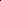 п р и к а з ы в а ю1. Образовать рабочую группу по вопросам организации медицинской помощи больным с хронической почечной недостаточностью методами заместительной почечной терапии (далее – рабочая группа) и утвердить ее состав согласно приложению 1 к настоящему приказу.2. Утвердить:2.1. Прилагаемое положение о рабочей группе (далее – Положение).2.2. Порядок направления медицинскими организациями, подведомственными комитету здравоохранения Волгоградской области, медицинской документации на рабочую группу в соответствии                                  с приложением 2 к настоящему приказу;2.3. Рекомендуемую форму направления на рабочую группу  больных на проведение заместительной почечной терапии в соответствии с приложением 3 
к настоящему приказу;2.4. Рекомендуемую форму протокола заседания рабочей группы                    по отбору больных на проведение заместительной почечной терапии                                   в соответствии с приложением 4 к настоящему приказу;2.5. Схему территориального закрепления за медицинскими организациями, обеспечивающими проведение аппаратного гемодиализа, пациентам, нуждающимся в проведении заместительной почечной терапии 
в соответствии с приложением № 5 к настоящему приказу. 3. Заместителю председателя комитета здравоохранения Волгоградской области Гавриловой М.А., главному внештатному специалисту нефрологу комитета здравоохранения Волгоградской области, заведующему нефрологическим отделением государственного бюджетного учреждения
здравоохранения "Волгоградская областная клиническая больница № 1", Волгоград Стажаровой М.М. организовать работу рабочей группы 
в соответствии с Положением.4. Руководителям медицинских организаций, подведомственных комитету здравоохранения Волгоградской области, обеспечить диспансерное наблюдение, учет и своевременное направление больных на рабочую группу в соответствии 
с порядком направления медицинскими организациями, подведомственными комитету здравоохранения Волгоградской области, больных на рабочую группу по вопросам организации медицинской помощи больным с хронической почечной недостаточностью методами заместительной почечной терапии (приложение 3 к настоящему приказу).5. Главному врачу государственного бюджетного учреждения здравоохранения "Волгоградская областная клиническая больница № 1", Волгоград Кушнирук Н.Э. обеспечить техническое сопровождение заседаний рабочей группы посредством видеоконференцсвязи.6. Признать утратившими силу приказы комитета здравоохранения Волгоградской области:от 23 октября 2019 г. № 3037 "Об образовании рабочей группы                     по вопросам организации оказания медицинской помощи больным                              с хронической почечной недостаточностью методом заместительной почечной терапии";от 06 декабря 2019 г. № 3618 "О внесении изменений в приказ комитета здравоохранения Волгоградской области от 23 октября 2019 г. № 3037 
"Об образовании рабочей группы по вопросам организации оказания медицинской помощи больным с хронической почечной недостаточностью методом заместительной почечной терапии";от 20 апреля 2020 г. № 1027н "О внесении изменений в приказ комитета здравоохранения Волгоградской области от 23 октября 2019 г. № 3037 
"Об образовании рабочей группы по вопросам организации оказания медицинской помощи больным с хронической почечной недостаточностью методом заместительной почечной терапии";от 23 мая 2022 г. № 93н "О внесении изменений в приказ комитета здравоохранения Волгоградской области от 23 октября 2019 г. № 3037 
"Об образовании рабочей группы по вопросам организации оказания медицинской помощи больным с хронической почечной недостаточностью методом заместительной почечной терапии".7. Контроль исполнения настоящего приказа возложить на заместителя председателя комитета здравоохранения Волгоградской области Гаврилову М.А.Временно осуществляющий полномочия 
председателя комитета здравоохранения 
Волгоградской области                                                                            И.А.Карасева            		     Чекомасова Марина Александровна (8442) 30-82-82Стекольникова Елена Викторовна (8442) 30-99-69ПРИЛОЖЕНИЕ 1к приказу комитетаздравоохраненияВолгоградской областиот                    № __________               Состав рабочей группы по вопросам организации медицинской помощи больным с хронической почечной недостаточностью методами заместительной почечной терапииУТВЕРЖДЕНОприказомкомитета здравоохраненияВолгоградской областиот                    № __________               Положение о рабочей группе  по вопросам организации медицинской помощи 
больным с хронической почечной недостаточностью методами заместительной почечной терапии1. Общие положения1.1. Постоянно действующая рабочая группа по вопросам организации медицинской помощи больным с хронической почечной недостаточностью методами заместительной почечной терапии (далее – рабочая группа) создается с целью оптимизации оказания специализированной медицинской помощи по проведению заместительной почечной терапии, в том числе аппаратного гемодиализа, перитонеального диализа, трансплантации почки, жителям Волгоградской области.1.2. Рабочая группа в своей деятельности руководствуется законами                 и иными нормативными правовыми актами Российской Федерации, Волгоградской области, а также настоящим Положением.1.2. Состав рабочей группы утверждается приказом председателя комитета здравоохранения Волгоградской области.1.3. Рабочая группа состоит из председателя, заместителя председателя, ответственного секретаря, технического секретаря и членов рабочей группы.2. Функции рабочей группы:2.1. Формирует регистр больных с хронической болезнью почек, проживающих на территории Волгоградской области, с целью динамического наблюдения больных с хронической почечной недостаточностью на преддиализной стадии (включаются пациенты с 4 - 5 стадиями хронической болезни почек);2.2. Отбор больных на проведение заместительной почечной терапии методом аппаратного гемодиализа, перитонеального диализа, трансплантации почки, в том числе додиализной (превентивной) трансплантации почки;2.3. Определяет очередность взятия на заместительную почечную терапию;2.4. Распределяет больных по медицинским организациям Волгоградской области в соответствии со схемой территориального закрепления за медицинскими организациями, обеспечивающими проведение аппаратного гемодиализа, пациентам, нуждающимся в проведении заместительной почечной терапии в соответствии с приложением № 5 к настоящему приказу и с учетом объемов медицинской помощи на оказание услуг заместительной почечной терапии, установленных территориальной программой обязательного медицинского страхования Волгоградской области;2.5. Решает вопросы по организации медицинской транспортировки больных в медицинские организации для проведения заместительной почечной терапии и обратно.3. Порядок работы рабочей группы3.1. Заседания рабочей группы проводятся в режиме  видеоконференцсвязи с использованием телемедицинских технологий не реже 2 раз в месяц.3.2. Назначение даты и времени проведения заседания рабочей группы осуществляет председатель рабочей группы.3.3. Технический секретарь формирует материалы для рассмотрения на заседании рабочей группы на основании документов, поступивших 
от медицинских организаций. 3.4. Решения рабочей группы считаются принятыми, если за них проголосовало большинство членов. В случаи равенства голосов окончательное решение принимает председатель рабочей группы. Решение  вносится 
в протокол по форме, согласно приложению 4 к настоящему приказу. Протокол заседания с вынесенным решением в электронном виде высылается 
в медицинскую организацию, которая представила информацию о  пациенте. 3.5. Отчетной документацией рабочей группы являются протоколы заседаний, регистр больных с хронической болезнью почек.3.6. Хранение документации заседаний рабочей группы осуществляется техническим секретарем рабочей группы.ПРИЛОЖЕНИЕ 2к приказукомитета здравоохраненияВолгоградской областиот                    № __________               Порядокнаправления медицинскими организациями, подведомственнымикомитету здравоохранения Волгоградской области,  больных на рабочую группу  по вопросам организации медицинской помощи больным с хронической почечной недостаточностью методами заместительной почечной терапии1. Показаниями к направлению больных на рабочую группу                           по вопросам организации медицинской помощи больным с хронической почечной недостаточностью методами заместительной почечной терапии(далее – рабочая группа) является наличие хронической болезни почек (далее – ХБП) 4-5 стадии или уровень скорости клубочковой фильтрации (СКФ) 
15 мл/мин/1,73м2 и менее при невозможности консервативными методами контролировать статус гидратации, питания, артериального давления, прогрессирование энцефалопатии и когнитивных нарушений.  2. Решение о необходимости направления больного на рабочую группу принимает врачебная комиссия медицинской организации, направляющая больного, с обязательным приложением протокола врачебной комиссии  
к направлению.3. Направление на рабочую группу оформляется по форме согласно приложению 3 к настоящему приказу. 4. Предварительная подача документов (заполненное направление) на рабочую группу осуществляется медицинскими организациями Волгограда 
и Волгоградской области в рабочие дни с 09 час. 00 мин. до 16 час. 00 мин. 
в электронной форме на эл.адрес:  vokb1@volganet.ru (канцелярия);5. В день заседания рабочей группы лечащий врач, представляющий пациента, подключается в режиме видеоконференцсвязи TrueConf                           к заседанию рабочей группы. Техническое сопровождение заседания рабочей группы осуществляют сотрудники телемедицинского центра государственного бюджетного учреждения здравоохранения "Волгоградская областная клиническая больница № 1" по тел. 8(8442) 33-82-88.6. Членами рабочей группы, по результатам представленных данных клинико-лабораторного обследования, выносится решение, которое 
в дальнейшем в течении 3-х рабочих дней техническим секретарем рабочей группы оформляется протоколом и в электронном виде направляется 
в медицинские организации, которые направляли пациентов на заседание рабочей группы.ПРИЛОЖЕНИЕ 3к приказукомитета здравоохраненияВолгоградской областиот                    № __________               Рекомендуемая форма направления на рабочую группу по вопросам организации медицинской помощи больным с хронической почечной недостаточностью методами заместительной почечной терапииНаименование медицинской организацииДата: _____________________________________________________________________Ф.И.О. врача:_______________________________________________________________Контактный номер врача:_____________________________________________________№ и дата протокола врачебной комиссии:_______________________________________ПРИЛОЖЕНИЕ 4к приказукомитета здравоохраненияВолгоградской областиот                    № __________               Рекомендуемая форма протоколазаседания рабочей группы по вопросам организации медицинской помощи больным с хронической почечной недостаточностью методами заместительной почечной терапии"     " ___________ 20     г.Рабочая группа  в составе:Председателя рабочей группы _______________________________________________, Заместителя председателя рабочей группы _____________________________________, Членов Комиссии______________________________________________________________________________________________________________________________________________________________________________________________________________________________ФИО больного: _____________________________________________________________Возраст больного: _________________________________________________________Зарегистрирован по адресу: _________________________________________________Группа инвалидности: ______________________________________________________Диагноз:____________________________________________________________________Заключение: __________________________________________________________________________________________________________________________________________Подписи членов рабочей группы:______________________________________________________________________________________________________________________________________________________ПРИЛОЖЕНИЕ 5к приказукомитета здравоохраненияВолгоградской областиот                    № __________           Схема территориального закрепления за медицинскими организациями, обеспечивающими проведение аппаратного гемодиализа пациентам, нуждающимся в проведении заместительной почечной терапииЛИСТсогласования проекта приказа Об образовании рабочей группы по вопросам организации оказания медицинской помощи больным с хронической почечной недостаточностью методом заместительной почечной терапииПриказ подготовил: Отдел организации медицинской помощи взрослому населению Гнутова Раиса ФедоровнаПодпись ________________ дата___________________Гаврилова 
Марина  Анатольевна-заместитель председателя комитета здравоохранения Волгоградской области, председатель рабочей группы Стажарова 
Марина Михайловна-заведующий нефрологическим отделением ГБУЗ "Волгоградская областная клиническая больница № 1", Волгоград, главный внештатный специалист нефролог комитета здравоохранения Волгоградской области, ответственный секретарь рабочей группы;Ракутина 
Ольга Геннадьевна-врач-методист отдела мониторинга организации медицинской помощи взрослому населению государственного казенного учреждения "Дирекция по обеспечению деятельности государственных учреждений здравоохранения Волгоградской области", технический секретарь рабочей группы (по согласованию);Члены рабочей группы:Грачева 
Татьяна Георгиевна-заместитель директора по мониторингу системы обязательного медицинского страхования государственного учреждения "Территориальный фонд обязательного медицинского страхования Волгоградской области"(по согласованию)Сапожников 
Аркадий Давидович-заместитель руководителя по организации медицинской помощи филиала федерального государственного бюджетного учреждения здравоохранения "Национальный медицинский исследовательский центр трансплантологии и искусственных органов имени академика В.И.Шумакова" Министерства здравоохранения Российской Федерации, г.Волжский, главный внештатный специалист трансплантолог комитета здравоохранения Волгоградской области;Бастрыкина 
Ирина Владимировна-главный врач общества с ограниченной ответственностью "Центр Диализа Астрахань", обособленное подразделение Волгоград (по согласованию);Сморгонская Валентина Викторовна-заведующий отделением диализа государственного учреждения здравоохранения "Клиническая больница скорой медицинской помощи № 15" (по согласованию);Беков 
Рафаиль Рафаилович-заведующий отделением диализа             государственного бюджетного учреждения здравоохранения "Волгоградский областной уронефрологический центр" (по согласованию);Дымков 
Иван Николаевич-заместитель главного врача по лечебной работе государственного бюджетного учреждения здравоохранения "Волгоградский областной уронефрологический центр", ассистент кафедры урологии, нефрологии и трансплантологии федерального государственного бюджетного образовательного учреждения высшего образования "Волгоградский государственный медицинский университет" Министерства здравоохранения Российской Федерации (по согласованию);Семенов 
Олег  Юрьевич-заведующий отделением диализа государственного бюджетного учреждения здравоохранения "Городская больница 
№ 1", г. Камышин (по согласованию);Спиридонычев 
Вадим Георгиевич-заведующий отделением диализа обособленного подразделения ООО "Диализ СП" Волгоград;Козлов 
Денис Вадимович-главный врач государственного бюджетного учреждения здравоохранения "Клиническая станция скорой медицинской помощи"Ф.И.О.Ф.И.О.Ф.И.О.Ф.И.О.ВозрастВозрастВозрастВозраст (_______лет ) (_______лет ) (_______лет ) (_______лет ) (_______лет ) (_______лет ) (_______лет ) (_______лет ) (_______лет ) (_______лет ) (_______лет ) (_______лет ) (_______лет ) (_______лет ) (_______лет ) (_______лет ) (_______лет )Инвалидность (I, II, III группа)Инвалидность (I, II, III группа)Инвалидность (I, II, III группа)Инвалидность (I, II, III группа)Инвалидность (I, II, III группа)Инвалидность (I, II, III группа)Инвалидность (I, II, III группа)Инвалидность (I, II, III группа)Инвалидность (I, II, III группа)Инвалидность (I, II, III группа)Инвалидность (I, II, III группа)Инвалидность (I, II, III группа)Инвалидность (I, II, III группа)Инвалидность (I, II, III группа)Инвалидность (I, II, III группа)Инвалидность (I, II, III группа)Инвалидность (I, II, III группа)Место регистрации:Контактный номер телефона:Место регистрации:Контактный номер телефона:Место регистрации:Контактный номер телефона:Место регистрации:Контактный номер телефона:Место регистрации:Контактный номер телефона:Место регистрации:Контактный номер телефона:Место регистрации:Контактный номер телефона:Место регистрации:Контактный номер телефона:Диагноз:  Диагноз:  Диагноз:  Диагноз:  Диагноз:  Диагноз:  Диагноз:  Диагноз:  Диагноз:  Диагноз:  Диагноз:  Диагноз:  Диагноз:  Диагноз:  Диагноз:  Диагноз:  Диагноз:  Диагноз:  Диагноз:  Диагноз:  Диагноз:  Диагноз:  Диагноз:  Диагноз:  Диагноз:  Диагноз:  Диагноз:  Диагноз:  Диагноз:  Диагноз:  Диагноз:  Диагноз:  Диагноз:  Диагноз:  Диагноз:  Диагноз:  Диагноз:  Диагноз:  Проводимое обследование:Проводимое обследование:Проводимое обследование:Проводимое обследование:Проводимое обследование:Проводимое обследование:Проводимое обследование:Проводимое обследование:Проводимое обследование:Проводимое обследование:Проводимое обследование:Проводимое обследование:Проводимое обследование:Проводимое обследование:Проводимое обследование:Проводимое обследование:Проводимое обследование:Проводимое обследование:Проводимое обследование:Проводимое обследование:Проводимое обследование:Проводимое обследование:Проводимое обследование:Проводимое обследование:Проводимое обследование:Проводимое обследование:Проводимое обследование:Проводимое обследование:Проводимое обследование:Проводимое обследование:Проводимое обследование:Проводимое обследование:Проводимое обследование:Проводимое обследование:Проводимое обследование:Проводимое обследование:Проводимое обследование:Проводимое обследование:ЭКГ. Дата: Результат.ЭКГ. Дата: Результат.ЭКГ. Дата: Результат.ЭКГ. Дата: Результат.ЭКГ. Дата: Результат.ЭКГ. Дата: Результат.ЭКГ. Дата: Результат.ЭКГ. Дата: Результат.ЭКГ. Дата: Результат.ЭКГ. Дата: Результат.ЭКГ. Дата: Результат.ЭКГ. Дата: Результат.ЭКГ. Дата: Результат.ЭКГ. Дата: Результат.ЭКГ. Дата: Результат.ЭКГ. Дата: Результат.ЭКГ. Дата: Результат.ЭКГ. Дата: Результат.ЭКГ. Дата: Результат.ЭКГ. Дата: Результат.ЭКГ. Дата: Результат.ЭКГ. Дата: Результат.ЭКГ. Дата: Результат.ЭКГ. Дата: Результат.ЭКГ. Дата: Результат.ЭКГ. Дата: Результат.ЭКГ. Дата: Результат.ЭКГ. Дата: Результат.ЭКГ. Дата: Результат.ЭКГ. Дата: Результат.ЭКГ. Дата: Результат.ЭКГ. Дата: Результат.ЭКГ. Дата: Результат.ЭКГ. Дата: Результат.ЭКГ. Дата: Результат.ЭКГ. Дата: Результат.ЭКГ. Дата: Результат.ЭКГ. Дата: Результат.ЭхоКГ. Дата:  Результат: ФВ (по Тейкхольцу) –   %; ФВ (по Симпсону) –   %; S –   %; ПЖ –  см, ЛЖ КДР –  см, ЛЖ КСР –  см, ИКДР –  см/м 2 ,  МЖП –  см, ЗСЛЖ –  см, ММЛЖ –  г, ОТС –  %, Площадь тела –   м2, ИММЛЖ –    г/м2, Ао – см, уплотнена, СВ -  см, ВО -  см,  ЛА –  см, Vмах – м/с, ЛП –  см, ИЛП –   см/м 2 , ПП –  см,   ИПП –  см/м 2 ,  АК – Vмах –  м/с; МК – Е/А- ; ВИР –  мс; ДТ –  мс; Vp –  см/с,  ТК –  б/о; КЛА –  б/о; Перикард –  б/о. Заключение:ЭхоКГ. Дата:  Результат: ФВ (по Тейкхольцу) –   %; ФВ (по Симпсону) –   %; S –   %; ПЖ –  см, ЛЖ КДР –  см, ЛЖ КСР –  см, ИКДР –  см/м 2 ,  МЖП –  см, ЗСЛЖ –  см, ММЛЖ –  г, ОТС –  %, Площадь тела –   м2, ИММЛЖ –    г/м2, Ао – см, уплотнена, СВ -  см, ВО -  см,  ЛА –  см, Vмах – м/с, ЛП –  см, ИЛП –   см/м 2 , ПП –  см,   ИПП –  см/м 2 ,  АК – Vмах –  м/с; МК – Е/А- ; ВИР –  мс; ДТ –  мс; Vp –  см/с,  ТК –  б/о; КЛА –  б/о; Перикард –  б/о. Заключение:ЭхоКГ. Дата:  Результат: ФВ (по Тейкхольцу) –   %; ФВ (по Симпсону) –   %; S –   %; ПЖ –  см, ЛЖ КДР –  см, ЛЖ КСР –  см, ИКДР –  см/м 2 ,  МЖП –  см, ЗСЛЖ –  см, ММЛЖ –  г, ОТС –  %, Площадь тела –   м2, ИММЛЖ –    г/м2, Ао – см, уплотнена, СВ -  см, ВО -  см,  ЛА –  см, Vмах – м/с, ЛП –  см, ИЛП –   см/м 2 , ПП –  см,   ИПП –  см/м 2 ,  АК – Vмах –  м/с; МК – Е/А- ; ВИР –  мс; ДТ –  мс; Vp –  см/с,  ТК –  б/о; КЛА –  б/о; Перикард –  б/о. Заключение:ЭхоКГ. Дата:  Результат: ФВ (по Тейкхольцу) –   %; ФВ (по Симпсону) –   %; S –   %; ПЖ –  см, ЛЖ КДР –  см, ЛЖ КСР –  см, ИКДР –  см/м 2 ,  МЖП –  см, ЗСЛЖ –  см, ММЛЖ –  г, ОТС –  %, Площадь тела –   м2, ИММЛЖ –    г/м2, Ао – см, уплотнена, СВ -  см, ВО -  см,  ЛА –  см, Vмах – м/с, ЛП –  см, ИЛП –   см/м 2 , ПП –  см,   ИПП –  см/м 2 ,  АК – Vмах –  м/с; МК – Е/А- ; ВИР –  мс; ДТ –  мс; Vp –  см/с,  ТК –  б/о; КЛА –  б/о; Перикард –  б/о. Заключение:ЭхоКГ. Дата:  Результат: ФВ (по Тейкхольцу) –   %; ФВ (по Симпсону) –   %; S –   %; ПЖ –  см, ЛЖ КДР –  см, ЛЖ КСР –  см, ИКДР –  см/м 2 ,  МЖП –  см, ЗСЛЖ –  см, ММЛЖ –  г, ОТС –  %, Площадь тела –   м2, ИММЛЖ –    г/м2, Ао – см, уплотнена, СВ -  см, ВО -  см,  ЛА –  см, Vмах – м/с, ЛП –  см, ИЛП –   см/м 2 , ПП –  см,   ИПП –  см/м 2 ,  АК – Vмах –  м/с; МК – Е/А- ; ВИР –  мс; ДТ –  мс; Vp –  см/с,  ТК –  б/о; КЛА –  б/о; Перикард –  б/о. Заключение:ЭхоКГ. Дата:  Результат: ФВ (по Тейкхольцу) –   %; ФВ (по Симпсону) –   %; S –   %; ПЖ –  см, ЛЖ КДР –  см, ЛЖ КСР –  см, ИКДР –  см/м 2 ,  МЖП –  см, ЗСЛЖ –  см, ММЛЖ –  г, ОТС –  %, Площадь тела –   м2, ИММЛЖ –    г/м2, Ао – см, уплотнена, СВ -  см, ВО -  см,  ЛА –  см, Vмах – м/с, ЛП –  см, ИЛП –   см/м 2 , ПП –  см,   ИПП –  см/м 2 ,  АК – Vмах –  м/с; МК – Е/А- ; ВИР –  мс; ДТ –  мс; Vp –  см/с,  ТК –  б/о; КЛА –  б/о; Перикард –  б/о. Заключение:ЭхоКГ. Дата:  Результат: ФВ (по Тейкхольцу) –   %; ФВ (по Симпсону) –   %; S –   %; ПЖ –  см, ЛЖ КДР –  см, ЛЖ КСР –  см, ИКДР –  см/м 2 ,  МЖП –  см, ЗСЛЖ –  см, ММЛЖ –  г, ОТС –  %, Площадь тела –   м2, ИММЛЖ –    г/м2, Ао – см, уплотнена, СВ -  см, ВО -  см,  ЛА –  см, Vмах – м/с, ЛП –  см, ИЛП –   см/м 2 , ПП –  см,   ИПП –  см/м 2 ,  АК – Vмах –  м/с; МК – Е/А- ; ВИР –  мс; ДТ –  мс; Vp –  см/с,  ТК –  б/о; КЛА –  б/о; Перикард –  б/о. Заключение:ЭхоКГ. Дата:  Результат: ФВ (по Тейкхольцу) –   %; ФВ (по Симпсону) –   %; S –   %; ПЖ –  см, ЛЖ КДР –  см, ЛЖ КСР –  см, ИКДР –  см/м 2 ,  МЖП –  см, ЗСЛЖ –  см, ММЛЖ –  г, ОТС –  %, Площадь тела –   м2, ИММЛЖ –    г/м2, Ао – см, уплотнена, СВ -  см, ВО -  см,  ЛА –  см, Vмах – м/с, ЛП –  см, ИЛП –   см/м 2 , ПП –  см,   ИПП –  см/м 2 ,  АК – Vмах –  м/с; МК – Е/А- ; ВИР –  мс; ДТ –  мс; Vp –  см/с,  ТК –  б/о; КЛА –  б/о; Перикард –  б/о. Заключение:ЭхоКГ. Дата:  Результат: ФВ (по Тейкхольцу) –   %; ФВ (по Симпсону) –   %; S –   %; ПЖ –  см, ЛЖ КДР –  см, ЛЖ КСР –  см, ИКДР –  см/м 2 ,  МЖП –  см, ЗСЛЖ –  см, ММЛЖ –  г, ОТС –  %, Площадь тела –   м2, ИММЛЖ –    г/м2, Ао – см, уплотнена, СВ -  см, ВО -  см,  ЛА –  см, Vмах – м/с, ЛП –  см, ИЛП –   см/м 2 , ПП –  см,   ИПП –  см/м 2 ,  АК – Vмах –  м/с; МК – Е/А- ; ВИР –  мс; ДТ –  мс; Vp –  см/с,  ТК –  б/о; КЛА –  б/о; Перикард –  б/о. Заключение:ЭхоКГ. Дата:  Результат: ФВ (по Тейкхольцу) –   %; ФВ (по Симпсону) –   %; S –   %; ПЖ –  см, ЛЖ КДР –  см, ЛЖ КСР –  см, ИКДР –  см/м 2 ,  МЖП –  см, ЗСЛЖ –  см, ММЛЖ –  г, ОТС –  %, Площадь тела –   м2, ИММЛЖ –    г/м2, Ао – см, уплотнена, СВ -  см, ВО -  см,  ЛА –  см, Vмах – м/с, ЛП –  см, ИЛП –   см/м 2 , ПП –  см,   ИПП –  см/м 2 ,  АК – Vмах –  м/с; МК – Е/А- ; ВИР –  мс; ДТ –  мс; Vp –  см/с,  ТК –  б/о; КЛА –  б/о; Перикард –  б/о. Заключение:ЭхоКГ. Дата:  Результат: ФВ (по Тейкхольцу) –   %; ФВ (по Симпсону) –   %; S –   %; ПЖ –  см, ЛЖ КДР –  см, ЛЖ КСР –  см, ИКДР –  см/м 2 ,  МЖП –  см, ЗСЛЖ –  см, ММЛЖ –  г, ОТС –  %, Площадь тела –   м2, ИММЛЖ –    г/м2, Ао – см, уплотнена, СВ -  см, ВО -  см,  ЛА –  см, Vмах – м/с, ЛП –  см, ИЛП –   см/м 2 , ПП –  см,   ИПП –  см/м 2 ,  АК – Vмах –  м/с; МК – Е/А- ; ВИР –  мс; ДТ –  мс; Vp –  см/с,  ТК –  б/о; КЛА –  б/о; Перикард –  б/о. Заключение:ЭхоКГ. Дата:  Результат: ФВ (по Тейкхольцу) –   %; ФВ (по Симпсону) –   %; S –   %; ПЖ –  см, ЛЖ КДР –  см, ЛЖ КСР –  см, ИКДР –  см/м 2 ,  МЖП –  см, ЗСЛЖ –  см, ММЛЖ –  г, ОТС –  %, Площадь тела –   м2, ИММЛЖ –    г/м2, Ао – см, уплотнена, СВ -  см, ВО -  см,  ЛА –  см, Vмах – м/с, ЛП –  см, ИЛП –   см/м 2 , ПП –  см,   ИПП –  см/м 2 ,  АК – Vмах –  м/с; МК – Е/А- ; ВИР –  мс; ДТ –  мс; Vp –  см/с,  ТК –  б/о; КЛА –  б/о; Перикард –  б/о. Заключение:ЭхоКГ. Дата:  Результат: ФВ (по Тейкхольцу) –   %; ФВ (по Симпсону) –   %; S –   %; ПЖ –  см, ЛЖ КДР –  см, ЛЖ КСР –  см, ИКДР –  см/м 2 ,  МЖП –  см, ЗСЛЖ –  см, ММЛЖ –  г, ОТС –  %, Площадь тела –   м2, ИММЛЖ –    г/м2, Ао – см, уплотнена, СВ -  см, ВО -  см,  ЛА –  см, Vмах – м/с, ЛП –  см, ИЛП –   см/м 2 , ПП –  см,   ИПП –  см/м 2 ,  АК – Vмах –  м/с; МК – Е/А- ; ВИР –  мс; ДТ –  мс; Vp –  см/с,  ТК –  б/о; КЛА –  б/о; Перикард –  б/о. Заключение:ЭхоКГ. Дата:  Результат: ФВ (по Тейкхольцу) –   %; ФВ (по Симпсону) –   %; S –   %; ПЖ –  см, ЛЖ КДР –  см, ЛЖ КСР –  см, ИКДР –  см/м 2 ,  МЖП –  см, ЗСЛЖ –  см, ММЛЖ –  г, ОТС –  %, Площадь тела –   м2, ИММЛЖ –    г/м2, Ао – см, уплотнена, СВ -  см, ВО -  см,  ЛА –  см, Vмах – м/с, ЛП –  см, ИЛП –   см/м 2 , ПП –  см,   ИПП –  см/м 2 ,  АК – Vмах –  м/с; МК – Е/А- ; ВИР –  мс; ДТ –  мс; Vp –  см/с,  ТК –  б/о; КЛА –  б/о; Перикард –  б/о. Заключение:ЭхоКГ. Дата:  Результат: ФВ (по Тейкхольцу) –   %; ФВ (по Симпсону) –   %; S –   %; ПЖ –  см, ЛЖ КДР –  см, ЛЖ КСР –  см, ИКДР –  см/м 2 ,  МЖП –  см, ЗСЛЖ –  см, ММЛЖ –  г, ОТС –  %, Площадь тела –   м2, ИММЛЖ –    г/м2, Ао – см, уплотнена, СВ -  см, ВО -  см,  ЛА –  см, Vмах – м/с, ЛП –  см, ИЛП –   см/м 2 , ПП –  см,   ИПП –  см/м 2 ,  АК – Vмах –  м/с; МК – Е/А- ; ВИР –  мс; ДТ –  мс; Vp –  см/с,  ТК –  б/о; КЛА –  б/о; Перикард –  б/о. Заключение:ЭхоКГ. Дата:  Результат: ФВ (по Тейкхольцу) –   %; ФВ (по Симпсону) –   %; S –   %; ПЖ –  см, ЛЖ КДР –  см, ЛЖ КСР –  см, ИКДР –  см/м 2 ,  МЖП –  см, ЗСЛЖ –  см, ММЛЖ –  г, ОТС –  %, Площадь тела –   м2, ИММЛЖ –    г/м2, Ао – см, уплотнена, СВ -  см, ВО -  см,  ЛА –  см, Vмах – м/с, ЛП –  см, ИЛП –   см/м 2 , ПП –  см,   ИПП –  см/м 2 ,  АК – Vмах –  м/с; МК – Е/А- ; ВИР –  мс; ДТ –  мс; Vp –  см/с,  ТК –  б/о; КЛА –  б/о; Перикард –  б/о. Заключение:ЭхоКГ. Дата:  Результат: ФВ (по Тейкхольцу) –   %; ФВ (по Симпсону) –   %; S –   %; ПЖ –  см, ЛЖ КДР –  см, ЛЖ КСР –  см, ИКДР –  см/м 2 ,  МЖП –  см, ЗСЛЖ –  см, ММЛЖ –  г, ОТС –  %, Площадь тела –   м2, ИММЛЖ –    г/м2, Ао – см, уплотнена, СВ -  см, ВО -  см,  ЛА –  см, Vмах – м/с, ЛП –  см, ИЛП –   см/м 2 , ПП –  см,   ИПП –  см/м 2 ,  АК – Vмах –  м/с; МК – Е/А- ; ВИР –  мс; ДТ –  мс; Vp –  см/с,  ТК –  б/о; КЛА –  б/о; Перикард –  б/о. Заключение:ЭхоКГ. Дата:  Результат: ФВ (по Тейкхольцу) –   %; ФВ (по Симпсону) –   %; S –   %; ПЖ –  см, ЛЖ КДР –  см, ЛЖ КСР –  см, ИКДР –  см/м 2 ,  МЖП –  см, ЗСЛЖ –  см, ММЛЖ –  г, ОТС –  %, Площадь тела –   м2, ИММЛЖ –    г/м2, Ао – см, уплотнена, СВ -  см, ВО -  см,  ЛА –  см, Vмах – м/с, ЛП –  см, ИЛП –   см/м 2 , ПП –  см,   ИПП –  см/м 2 ,  АК – Vмах –  м/с; МК – Е/А- ; ВИР –  мс; ДТ –  мс; Vp –  см/с,  ТК –  б/о; КЛА –  б/о; Перикард –  б/о. Заключение:ЭхоКГ. Дата:  Результат: ФВ (по Тейкхольцу) –   %; ФВ (по Симпсону) –   %; S –   %; ПЖ –  см, ЛЖ КДР –  см, ЛЖ КСР –  см, ИКДР –  см/м 2 ,  МЖП –  см, ЗСЛЖ –  см, ММЛЖ –  г, ОТС –  %, Площадь тела –   м2, ИММЛЖ –    г/м2, Ао – см, уплотнена, СВ -  см, ВО -  см,  ЛА –  см, Vмах – м/с, ЛП –  см, ИЛП –   см/м 2 , ПП –  см,   ИПП –  см/м 2 ,  АК – Vмах –  м/с; МК – Е/А- ; ВИР –  мс; ДТ –  мс; Vp –  см/с,  ТК –  б/о; КЛА –  б/о; Перикард –  б/о. Заключение:ЭхоКГ. Дата:  Результат: ФВ (по Тейкхольцу) –   %; ФВ (по Симпсону) –   %; S –   %; ПЖ –  см, ЛЖ КДР –  см, ЛЖ КСР –  см, ИКДР –  см/м 2 ,  МЖП –  см, ЗСЛЖ –  см, ММЛЖ –  г, ОТС –  %, Площадь тела –   м2, ИММЛЖ –    г/м2, Ао – см, уплотнена, СВ -  см, ВО -  см,  ЛА –  см, Vмах – м/с, ЛП –  см, ИЛП –   см/м 2 , ПП –  см,   ИПП –  см/м 2 ,  АК – Vмах –  м/с; МК – Е/А- ; ВИР –  мс; ДТ –  мс; Vp –  см/с,  ТК –  б/о; КЛА –  б/о; Перикард –  б/о. Заключение:ЭхоКГ. Дата:  Результат: ФВ (по Тейкхольцу) –   %; ФВ (по Симпсону) –   %; S –   %; ПЖ –  см, ЛЖ КДР –  см, ЛЖ КСР –  см, ИКДР –  см/м 2 ,  МЖП –  см, ЗСЛЖ –  см, ММЛЖ –  г, ОТС –  %, Площадь тела –   м2, ИММЛЖ –    г/м2, Ао – см, уплотнена, СВ -  см, ВО -  см,  ЛА –  см, Vмах – м/с, ЛП –  см, ИЛП –   см/м 2 , ПП –  см,   ИПП –  см/м 2 ,  АК – Vмах –  м/с; МК – Е/А- ; ВИР –  мс; ДТ –  мс; Vp –  см/с,  ТК –  б/о; КЛА –  б/о; Перикард –  б/о. Заключение:ЭхоКГ. Дата:  Результат: ФВ (по Тейкхольцу) –   %; ФВ (по Симпсону) –   %; S –   %; ПЖ –  см, ЛЖ КДР –  см, ЛЖ КСР –  см, ИКДР –  см/м 2 ,  МЖП –  см, ЗСЛЖ –  см, ММЛЖ –  г, ОТС –  %, Площадь тела –   м2, ИММЛЖ –    г/м2, Ао – см, уплотнена, СВ -  см, ВО -  см,  ЛА –  см, Vмах – м/с, ЛП –  см, ИЛП –   см/м 2 , ПП –  см,   ИПП –  см/м 2 ,  АК – Vмах –  м/с; МК – Е/А- ; ВИР –  мс; ДТ –  мс; Vp –  см/с,  ТК –  б/о; КЛА –  б/о; Перикард –  б/о. Заключение:ЭхоКГ. Дата:  Результат: ФВ (по Тейкхольцу) –   %; ФВ (по Симпсону) –   %; S –   %; ПЖ –  см, ЛЖ КДР –  см, ЛЖ КСР –  см, ИКДР –  см/м 2 ,  МЖП –  см, ЗСЛЖ –  см, ММЛЖ –  г, ОТС –  %, Площадь тела –   м2, ИММЛЖ –    г/м2, Ао – см, уплотнена, СВ -  см, ВО -  см,  ЛА –  см, Vмах – м/с, ЛП –  см, ИЛП –   см/м 2 , ПП –  см,   ИПП –  см/м 2 ,  АК – Vмах –  м/с; МК – Е/А- ; ВИР –  мс; ДТ –  мс; Vp –  см/с,  ТК –  б/о; КЛА –  б/о; Перикард –  б/о. Заключение:ЭхоКГ. Дата:  Результат: ФВ (по Тейкхольцу) –   %; ФВ (по Симпсону) –   %; S –   %; ПЖ –  см, ЛЖ КДР –  см, ЛЖ КСР –  см, ИКДР –  см/м 2 ,  МЖП –  см, ЗСЛЖ –  см, ММЛЖ –  г, ОТС –  %, Площадь тела –   м2, ИММЛЖ –    г/м2, Ао – см, уплотнена, СВ -  см, ВО -  см,  ЛА –  см, Vмах – м/с, ЛП –  см, ИЛП –   см/м 2 , ПП –  см,   ИПП –  см/м 2 ,  АК – Vмах –  м/с; МК – Е/А- ; ВИР –  мс; ДТ –  мс; Vp –  см/с,  ТК –  б/о; КЛА –  б/о; Перикард –  б/о. Заключение:ЭхоКГ. Дата:  Результат: ФВ (по Тейкхольцу) –   %; ФВ (по Симпсону) –   %; S –   %; ПЖ –  см, ЛЖ КДР –  см, ЛЖ КСР –  см, ИКДР –  см/м 2 ,  МЖП –  см, ЗСЛЖ –  см, ММЛЖ –  г, ОТС –  %, Площадь тела –   м2, ИММЛЖ –    г/м2, Ао – см, уплотнена, СВ -  см, ВО -  см,  ЛА –  см, Vмах – м/с, ЛП –  см, ИЛП –   см/м 2 , ПП –  см,   ИПП –  см/м 2 ,  АК – Vмах –  м/с; МК – Е/А- ; ВИР –  мс; ДТ –  мс; Vp –  см/с,  ТК –  б/о; КЛА –  б/о; Перикард –  б/о. Заключение:ЭхоКГ. Дата:  Результат: ФВ (по Тейкхольцу) –   %; ФВ (по Симпсону) –   %; S –   %; ПЖ –  см, ЛЖ КДР –  см, ЛЖ КСР –  см, ИКДР –  см/м 2 ,  МЖП –  см, ЗСЛЖ –  см, ММЛЖ –  г, ОТС –  %, Площадь тела –   м2, ИММЛЖ –    г/м2, Ао – см, уплотнена, СВ -  см, ВО -  см,  ЛА –  см, Vмах – м/с, ЛП –  см, ИЛП –   см/м 2 , ПП –  см,   ИПП –  см/м 2 ,  АК – Vмах –  м/с; МК – Е/А- ; ВИР –  мс; ДТ –  мс; Vp –  см/с,  ТК –  б/о; КЛА –  б/о; Перикард –  б/о. Заключение:ЭхоКГ. Дата:  Результат: ФВ (по Тейкхольцу) –   %; ФВ (по Симпсону) –   %; S –   %; ПЖ –  см, ЛЖ КДР –  см, ЛЖ КСР –  см, ИКДР –  см/м 2 ,  МЖП –  см, ЗСЛЖ –  см, ММЛЖ –  г, ОТС –  %, Площадь тела –   м2, ИММЛЖ –    г/м2, Ао – см, уплотнена, СВ -  см, ВО -  см,  ЛА –  см, Vмах – м/с, ЛП –  см, ИЛП –   см/м 2 , ПП –  см,   ИПП –  см/м 2 ,  АК – Vмах –  м/с; МК – Е/А- ; ВИР –  мс; ДТ –  мс; Vp –  см/с,  ТК –  б/о; КЛА –  б/о; Перикард –  б/о. Заключение:ЭхоКГ. Дата:  Результат: ФВ (по Тейкхольцу) –   %; ФВ (по Симпсону) –   %; S –   %; ПЖ –  см, ЛЖ КДР –  см, ЛЖ КСР –  см, ИКДР –  см/м 2 ,  МЖП –  см, ЗСЛЖ –  см, ММЛЖ –  г, ОТС –  %, Площадь тела –   м2, ИММЛЖ –    г/м2, Ао – см, уплотнена, СВ -  см, ВО -  см,  ЛА –  см, Vмах – м/с, ЛП –  см, ИЛП –   см/м 2 , ПП –  см,   ИПП –  см/м 2 ,  АК – Vмах –  м/с; МК – Е/А- ; ВИР –  мс; ДТ –  мс; Vp –  см/с,  ТК –  б/о; КЛА –  б/о; Перикард –  б/о. Заключение:ЭхоКГ. Дата:  Результат: ФВ (по Тейкхольцу) –   %; ФВ (по Симпсону) –   %; S –   %; ПЖ –  см, ЛЖ КДР –  см, ЛЖ КСР –  см, ИКДР –  см/м 2 ,  МЖП –  см, ЗСЛЖ –  см, ММЛЖ –  г, ОТС –  %, Площадь тела –   м2, ИММЛЖ –    г/м2, Ао – см, уплотнена, СВ -  см, ВО -  см,  ЛА –  см, Vмах – м/с, ЛП –  см, ИЛП –   см/м 2 , ПП –  см,   ИПП –  см/м 2 ,  АК – Vмах –  м/с; МК – Е/А- ; ВИР –  мс; ДТ –  мс; Vp –  см/с,  ТК –  б/о; КЛА –  б/о; Перикард –  б/о. Заключение:ЭхоКГ. Дата:  Результат: ФВ (по Тейкхольцу) –   %; ФВ (по Симпсону) –   %; S –   %; ПЖ –  см, ЛЖ КДР –  см, ЛЖ КСР –  см, ИКДР –  см/м 2 ,  МЖП –  см, ЗСЛЖ –  см, ММЛЖ –  г, ОТС –  %, Площадь тела –   м2, ИММЛЖ –    г/м2, Ао – см, уплотнена, СВ -  см, ВО -  см,  ЛА –  см, Vмах – м/с, ЛП –  см, ИЛП –   см/м 2 , ПП –  см,   ИПП –  см/м 2 ,  АК – Vмах –  м/с; МК – Е/А- ; ВИР –  мс; ДТ –  мс; Vp –  см/с,  ТК –  б/о; КЛА –  б/о; Перикард –  б/о. Заключение:ЭхоКГ. Дата:  Результат: ФВ (по Тейкхольцу) –   %; ФВ (по Симпсону) –   %; S –   %; ПЖ –  см, ЛЖ КДР –  см, ЛЖ КСР –  см, ИКДР –  см/м 2 ,  МЖП –  см, ЗСЛЖ –  см, ММЛЖ –  г, ОТС –  %, Площадь тела –   м2, ИММЛЖ –    г/м2, Ао – см, уплотнена, СВ -  см, ВО -  см,  ЛА –  см, Vмах – м/с, ЛП –  см, ИЛП –   см/м 2 , ПП –  см,   ИПП –  см/м 2 ,  АК – Vмах –  м/с; МК – Е/А- ; ВИР –  мс; ДТ –  мс; Vp –  см/с,  ТК –  б/о; КЛА –  б/о; Перикард –  б/о. Заключение:ЭхоКГ. Дата:  Результат: ФВ (по Тейкхольцу) –   %; ФВ (по Симпсону) –   %; S –   %; ПЖ –  см, ЛЖ КДР –  см, ЛЖ КСР –  см, ИКДР –  см/м 2 ,  МЖП –  см, ЗСЛЖ –  см, ММЛЖ –  г, ОТС –  %, Площадь тела –   м2, ИММЛЖ –    г/м2, Ао – см, уплотнена, СВ -  см, ВО -  см,  ЛА –  см, Vмах – м/с, ЛП –  см, ИЛП –   см/м 2 , ПП –  см,   ИПП –  см/м 2 ,  АК – Vмах –  м/с; МК – Е/А- ; ВИР –  мс; ДТ –  мс; Vp –  см/с,  ТК –  б/о; КЛА –  б/о; Перикард –  б/о. Заключение:ЭхоКГ. Дата:  Результат: ФВ (по Тейкхольцу) –   %; ФВ (по Симпсону) –   %; S –   %; ПЖ –  см, ЛЖ КДР –  см, ЛЖ КСР –  см, ИКДР –  см/м 2 ,  МЖП –  см, ЗСЛЖ –  см, ММЛЖ –  г, ОТС –  %, Площадь тела –   м2, ИММЛЖ –    г/м2, Ао – см, уплотнена, СВ -  см, ВО -  см,  ЛА –  см, Vмах – м/с, ЛП –  см, ИЛП –   см/м 2 , ПП –  см,   ИПП –  см/м 2 ,  АК – Vмах –  м/с; МК – Е/А- ; ВИР –  мс; ДТ –  мс; Vp –  см/с,  ТК –  б/о; КЛА –  б/о; Перикард –  б/о. Заключение:ЭхоКГ. Дата:  Результат: ФВ (по Тейкхольцу) –   %; ФВ (по Симпсону) –   %; S –   %; ПЖ –  см, ЛЖ КДР –  см, ЛЖ КСР –  см, ИКДР –  см/м 2 ,  МЖП –  см, ЗСЛЖ –  см, ММЛЖ –  г, ОТС –  %, Площадь тела –   м2, ИММЛЖ –    г/м2, Ао – см, уплотнена, СВ -  см, ВО -  см,  ЛА –  см, Vмах – м/с, ЛП –  см, ИЛП –   см/м 2 , ПП –  см,   ИПП –  см/м 2 ,  АК – Vмах –  м/с; МК – Е/А- ; ВИР –  мс; ДТ –  мс; Vp –  см/с,  ТК –  б/о; КЛА –  б/о; Перикард –  б/о. Заключение:ЭхоКГ. Дата:  Результат: ФВ (по Тейкхольцу) –   %; ФВ (по Симпсону) –   %; S –   %; ПЖ –  см, ЛЖ КДР –  см, ЛЖ КСР –  см, ИКДР –  см/м 2 ,  МЖП –  см, ЗСЛЖ –  см, ММЛЖ –  г, ОТС –  %, Площадь тела –   м2, ИММЛЖ –    г/м2, Ао – см, уплотнена, СВ -  см, ВО -  см,  ЛА –  см, Vмах – м/с, ЛП –  см, ИЛП –   см/м 2 , ПП –  см,   ИПП –  см/м 2 ,  АК – Vмах –  м/с; МК – Е/А- ; ВИР –  мс; ДТ –  мс; Vp –  см/с,  ТК –  б/о; КЛА –  б/о; Перикард –  б/о. Заключение:ЭхоКГ. Дата:  Результат: ФВ (по Тейкхольцу) –   %; ФВ (по Симпсону) –   %; S –   %; ПЖ –  см, ЛЖ КДР –  см, ЛЖ КСР –  см, ИКДР –  см/м 2 ,  МЖП –  см, ЗСЛЖ –  см, ММЛЖ –  г, ОТС –  %, Площадь тела –   м2, ИММЛЖ –    г/м2, Ао – см, уплотнена, СВ -  см, ВО -  см,  ЛА –  см, Vмах – м/с, ЛП –  см, ИЛП –   см/м 2 , ПП –  см,   ИПП –  см/м 2 ,  АК – Vмах –  м/с; МК – Е/А- ; ВИР –  мс; ДТ –  мс; Vp –  см/с,  ТК –  б/о; КЛА –  б/о; Перикард –  б/о. Заключение:ЭхоКГ. Дата:  Результат: ФВ (по Тейкхольцу) –   %; ФВ (по Симпсону) –   %; S –   %; ПЖ –  см, ЛЖ КДР –  см, ЛЖ КСР –  см, ИКДР –  см/м 2 ,  МЖП –  см, ЗСЛЖ –  см, ММЛЖ –  г, ОТС –  %, Площадь тела –   м2, ИММЛЖ –    г/м2, Ао – см, уплотнена, СВ -  см, ВО -  см,  ЛА –  см, Vмах – м/с, ЛП –  см, ИЛП –   см/м 2 , ПП –  см,   ИПП –  см/м 2 ,  АК – Vмах –  м/с; МК – Е/А- ; ВИР –  мс; ДТ –  мс; Vp –  см/с,  ТК –  б/о; КЛА –  б/о; Перикард –  б/о. Заключение:ЭхоКГ. Дата:  Результат: ФВ (по Тейкхольцу) –   %; ФВ (по Симпсону) –   %; S –   %; ПЖ –  см, ЛЖ КДР –  см, ЛЖ КСР –  см, ИКДР –  см/м 2 ,  МЖП –  см, ЗСЛЖ –  см, ММЛЖ –  г, ОТС –  %, Площадь тела –   м2, ИММЛЖ –    г/м2, Ао – см, уплотнена, СВ -  см, ВО -  см,  ЛА –  см, Vмах – м/с, ЛП –  см, ИЛП –   см/м 2 , ПП –  см,   ИПП –  см/м 2 ,  АК – Vмах –  м/с; МК – Е/А- ; ВИР –  мс; ДТ –  мс; Vp –  см/с,  ТК –  б/о; КЛА –  б/о; Перикард –  б/о. Заключение:ФГДС. Дата. Заключение:ФГДС. Дата. Заключение:ФГДС. Дата. Заключение:ФГДС. Дата. Заключение:ФГДС. Дата. Заключение:ФГДС. Дата. Заключение:ФГДС. Дата. Заключение:ФГДС. Дата. Заключение:ФГДС. Дата. Заключение:ФГДС. Дата. Заключение:ФГДС. Дата. Заключение:ФГДС. Дата. Заключение:ФГДС. Дата. Заключение:ФГДС. Дата. Заключение:ФГДС. Дата. Заключение:ФГДС. Дата. Заключение:ФГДС. Дата. Заключение:ФГДС. Дата. Заключение:ФГДС. Дата. Заключение:ФГДС. Дата. Заключение:ФГДС. Дата. Заключение:ФГДС. Дата. Заключение:ФГДС. Дата. Заключение:ФГДС. Дата. Заключение:ФГДС. Дата. Заключение:ФГДС. Дата. Заключение:ФГДС. Дата. Заключение:ФГДС. Дата. Заключение:ФГДС. Дата. Заключение:ФГДС. Дата. Заключение:ФГДС. Дата. Заключение:ФГДС. Дата. Заключение:ФГДС. Дата. Заключение:ФГДС. Дата. Заключение:ФГДС. Дата. Заключение:ФГДС. Дата. Заключение:ФГДС. Дата. Заключение:ФГДС. Дата. Заключение:УЗИ ОБП. Дата:  Результат:  Печень:Желчный пузырь:  Холедох: Воротная вена:. Поджелудочная железа: Селезенка: Заключение: УЗИ ОБП. Дата:  Результат:  Печень:Желчный пузырь:  Холедох: Воротная вена:. Поджелудочная железа: Селезенка: Заключение: УЗИ ОБП. Дата:  Результат:  Печень:Желчный пузырь:  Холедох: Воротная вена:. Поджелудочная железа: Селезенка: Заключение: УЗИ ОБП. Дата:  Результат:  Печень:Желчный пузырь:  Холедох: Воротная вена:. Поджелудочная железа: Селезенка: Заключение: УЗИ ОБП. Дата:  Результат:  Печень:Желчный пузырь:  Холедох: Воротная вена:. Поджелудочная железа: Селезенка: Заключение: УЗИ ОБП. Дата:  Результат:  Печень:Желчный пузырь:  Холедох: Воротная вена:. Поджелудочная железа: Селезенка: Заключение: УЗИ ОБП. Дата:  Результат:  Печень:Желчный пузырь:  Холедох: Воротная вена:. Поджелудочная железа: Селезенка: Заключение: УЗИ ОБП. Дата:  Результат:  Печень:Желчный пузырь:  Холедох: Воротная вена:. Поджелудочная железа: Селезенка: Заключение: УЗИ ОБП. Дата:  Результат:  Печень:Желчный пузырь:  Холедох: Воротная вена:. Поджелудочная железа: Селезенка: Заключение: УЗИ ОБП. Дата:  Результат:  Печень:Желчный пузырь:  Холедох: Воротная вена:. Поджелудочная железа: Селезенка: Заключение: УЗИ ОБП. Дата:  Результат:  Печень:Желчный пузырь:  Холедох: Воротная вена:. Поджелудочная железа: Селезенка: Заключение: УЗИ ОБП. Дата:  Результат:  Печень:Желчный пузырь:  Холедох: Воротная вена:. Поджелудочная железа: Селезенка: Заключение: УЗИ ОБП. Дата:  Результат:  Печень:Желчный пузырь:  Холедох: Воротная вена:. Поджелудочная железа: Селезенка: Заключение: УЗИ ОБП. Дата:  Результат:  Печень:Желчный пузырь:  Холедох: Воротная вена:. Поджелудочная железа: Селезенка: Заключение: УЗИ ОБП. Дата:  Результат:  Печень:Желчный пузырь:  Холедох: Воротная вена:. Поджелудочная железа: Селезенка: Заключение: УЗИ ОБП. Дата:  Результат:  Печень:Желчный пузырь:  Холедох: Воротная вена:. Поджелудочная железа: Селезенка: Заключение: УЗИ ОБП. Дата:  Результат:  Печень:Желчный пузырь:  Холедох: Воротная вена:. Поджелудочная железа: Селезенка: Заключение: УЗИ ОБП. Дата:  Результат:  Печень:Желчный пузырь:  Холедох: Воротная вена:. Поджелудочная железа: Селезенка: Заключение: УЗИ ОБП. Дата:  Результат:  Печень:Желчный пузырь:  Холедох: Воротная вена:. Поджелудочная железа: Селезенка: Заключение: УЗИ ОБП. Дата:  Результат:  Печень:Желчный пузырь:  Холедох: Воротная вена:. Поджелудочная железа: Селезенка: Заключение: УЗИ ОБП. Дата:  Результат:  Печень:Желчный пузырь:  Холедох: Воротная вена:. Поджелудочная железа: Селезенка: Заключение: УЗИ ОБП. Дата:  Результат:  Печень:Желчный пузырь:  Холедох: Воротная вена:. Поджелудочная железа: Селезенка: Заключение: УЗИ ОБП. Дата:  Результат:  Печень:Желчный пузырь:  Холедох: Воротная вена:. Поджелудочная железа: Селезенка: Заключение: УЗИ ОБП. Дата:  Результат:  Печень:Желчный пузырь:  Холедох: Воротная вена:. Поджелудочная железа: Селезенка: Заключение: УЗИ ОБП. Дата:  Результат:  Печень:Желчный пузырь:  Холедох: Воротная вена:. Поджелудочная железа: Селезенка: Заключение: УЗИ ОБП. Дата:  Результат:  Печень:Желчный пузырь:  Холедох: Воротная вена:. Поджелудочная железа: Селезенка: Заключение: УЗИ ОБП. Дата:  Результат:  Печень:Желчный пузырь:  Холедох: Воротная вена:. Поджелудочная железа: Селезенка: Заключение: УЗИ ОБП. Дата:  Результат:  Печень:Желчный пузырь:  Холедох: Воротная вена:. Поджелудочная железа: Селезенка: Заключение: УЗИ ОБП. Дата:  Результат:  Печень:Желчный пузырь:  Холедох: Воротная вена:. Поджелудочная железа: Селезенка: Заключение: УЗИ ОБП. Дата:  Результат:  Печень:Желчный пузырь:  Холедох: Воротная вена:. Поджелудочная железа: Селезенка: Заключение: УЗИ ОБП. Дата:  Результат:  Печень:Желчный пузырь:  Холедох: Воротная вена:. Поджелудочная железа: Селезенка: Заключение: УЗИ ОБП. Дата:  Результат:  Печень:Желчный пузырь:  Холедох: Воротная вена:. Поджелудочная железа: Селезенка: Заключение: УЗИ ОБП. Дата:  Результат:  Печень:Желчный пузырь:  Холедох: Воротная вена:. Поджелудочная железа: Селезенка: Заключение: УЗИ ОБП. Дата:  Результат:  Печень:Желчный пузырь:  Холедох: Воротная вена:. Поджелудочная железа: Селезенка: Заключение: УЗИ ОБП. Дата:  Результат:  Печень:Желчный пузырь:  Холедох: Воротная вена:. Поджелудочная железа: Селезенка: Заключение: УЗИ ОБП. Дата:  Результат:  Печень:Желчный пузырь:  Холедох: Воротная вена:. Поджелудочная железа: Селезенка: Заключение: УЗИ ОБП. Дата:  Результат:  Печень:Желчный пузырь:  Холедох: Воротная вена:. Поджелудочная железа: Селезенка: Заключение: УЗИ ОБП. Дата:  Результат:  Печень:Желчный пузырь:  Холедох: Воротная вена:. Поджелудочная железа: Селезенка: Заключение: УЗИ почек. Дата:  Результат: размеры: правая - левая - контуры:. Паренхима почек: Почечный синус:   ЧЛС: Наличие конкрементов: Экскурсия почек:Заключение:  УЗИ почек. Дата:  Результат: размеры: правая - левая - контуры:. Паренхима почек: Почечный синус:   ЧЛС: Наличие конкрементов: Экскурсия почек:Заключение:  УЗИ почек. Дата:  Результат: размеры: правая - левая - контуры:. Паренхима почек: Почечный синус:   ЧЛС: Наличие конкрементов: Экскурсия почек:Заключение:  УЗИ почек. Дата:  Результат: размеры: правая - левая - контуры:. Паренхима почек: Почечный синус:   ЧЛС: Наличие конкрементов: Экскурсия почек:Заключение:  УЗИ почек. Дата:  Результат: размеры: правая - левая - контуры:. Паренхима почек: Почечный синус:   ЧЛС: Наличие конкрементов: Экскурсия почек:Заключение:  УЗИ почек. Дата:  Результат: размеры: правая - левая - контуры:. Паренхима почек: Почечный синус:   ЧЛС: Наличие конкрементов: Экскурсия почек:Заключение:  УЗИ почек. Дата:  Результат: размеры: правая - левая - контуры:. Паренхима почек: Почечный синус:   ЧЛС: Наличие конкрементов: Экскурсия почек:Заключение:  УЗИ почек. Дата:  Результат: размеры: правая - левая - контуры:. Паренхима почек: Почечный синус:   ЧЛС: Наличие конкрементов: Экскурсия почек:Заключение:  УЗИ почек. Дата:  Результат: размеры: правая - левая - контуры:. Паренхима почек: Почечный синус:   ЧЛС: Наличие конкрементов: Экскурсия почек:Заключение:  УЗИ почек. Дата:  Результат: размеры: правая - левая - контуры:. Паренхима почек: Почечный синус:   ЧЛС: Наличие конкрементов: Экскурсия почек:Заключение:  УЗИ почек. Дата:  Результат: размеры: правая - левая - контуры:. Паренхима почек: Почечный синус:   ЧЛС: Наличие конкрементов: Экскурсия почек:Заключение:  УЗИ почек. Дата:  Результат: размеры: правая - левая - контуры:. Паренхима почек: Почечный синус:   ЧЛС: Наличие конкрементов: Экскурсия почек:Заключение:  УЗИ почек. Дата:  Результат: размеры: правая - левая - контуры:. Паренхима почек: Почечный синус:   ЧЛС: Наличие конкрементов: Экскурсия почек:Заключение:  УЗИ почек. Дата:  Результат: размеры: правая - левая - контуры:. Паренхима почек: Почечный синус:   ЧЛС: Наличие конкрементов: Экскурсия почек:Заключение:  УЗИ почек. Дата:  Результат: размеры: правая - левая - контуры:. Паренхима почек: Почечный синус:   ЧЛС: Наличие конкрементов: Экскурсия почек:Заключение:  УЗИ почек. Дата:  Результат: размеры: правая - левая - контуры:. Паренхима почек: Почечный синус:   ЧЛС: Наличие конкрементов: Экскурсия почек:Заключение:  УЗИ почек. Дата:  Результат: размеры: правая - левая - контуры:. Паренхима почек: Почечный синус:   ЧЛС: Наличие конкрементов: Экскурсия почек:Заключение:  УЗИ почек. Дата:  Результат: размеры: правая - левая - контуры:. Паренхима почек: Почечный синус:   ЧЛС: Наличие конкрементов: Экскурсия почек:Заключение:  УЗИ почек. Дата:  Результат: размеры: правая - левая - контуры:. Паренхима почек: Почечный синус:   ЧЛС: Наличие конкрементов: Экскурсия почек:Заключение:  УЗИ почек. Дата:  Результат: размеры: правая - левая - контуры:. Паренхима почек: Почечный синус:   ЧЛС: Наличие конкрементов: Экскурсия почек:Заключение:  УЗИ почек. Дата:  Результат: размеры: правая - левая - контуры:. Паренхима почек: Почечный синус:   ЧЛС: Наличие конкрементов: Экскурсия почек:Заключение:  УЗИ почек. Дата:  Результат: размеры: правая - левая - контуры:. Паренхима почек: Почечный синус:   ЧЛС: Наличие конкрементов: Экскурсия почек:Заключение:  УЗИ почек. Дата:  Результат: размеры: правая - левая - контуры:. Паренхима почек: Почечный синус:   ЧЛС: Наличие конкрементов: Экскурсия почек:Заключение:  УЗИ почек. Дата:  Результат: размеры: правая - левая - контуры:. Паренхима почек: Почечный синус:   ЧЛС: Наличие конкрементов: Экскурсия почек:Заключение:  УЗИ почек. Дата:  Результат: размеры: правая - левая - контуры:. Паренхима почек: Почечный синус:   ЧЛС: Наличие конкрементов: Экскурсия почек:Заключение:  УЗИ почек. Дата:  Результат: размеры: правая - левая - контуры:. Паренхима почек: Почечный синус:   ЧЛС: Наличие конкрементов: Экскурсия почек:Заключение:  УЗИ почек. Дата:  Результат: размеры: правая - левая - контуры:. Паренхима почек: Почечный синус:   ЧЛС: Наличие конкрементов: Экскурсия почек:Заключение:  УЗИ почек. Дата:  Результат: размеры: правая - левая - контуры:. Паренхима почек: Почечный синус:   ЧЛС: Наличие конкрементов: Экскурсия почек:Заключение:  УЗИ почек. Дата:  Результат: размеры: правая - левая - контуры:. Паренхима почек: Почечный синус:   ЧЛС: Наличие конкрементов: Экскурсия почек:Заключение:  УЗИ почек. Дата:  Результат: размеры: правая - левая - контуры:. Паренхима почек: Почечный синус:   ЧЛС: Наличие конкрементов: Экскурсия почек:Заключение:  УЗИ почек. Дата:  Результат: размеры: правая - левая - контуры:. Паренхима почек: Почечный синус:   ЧЛС: Наличие конкрементов: Экскурсия почек:Заключение:  УЗИ почек. Дата:  Результат: размеры: правая - левая - контуры:. Паренхима почек: Почечный синус:   ЧЛС: Наличие конкрементов: Экскурсия почек:Заключение:  УЗИ почек. Дата:  Результат: размеры: правая - левая - контуры:. Паренхима почек: Почечный синус:   ЧЛС: Наличие конкрементов: Экскурсия почек:Заключение:  УЗИ почек. Дата:  Результат: размеры: правая - левая - контуры:. Паренхима почек: Почечный синус:   ЧЛС: Наличие конкрементов: Экскурсия почек:Заключение:  УЗИ почек. Дата:  Результат: размеры: правая - левая - контуры:. Паренхима почек: Почечный синус:   ЧЛС: Наличие конкрементов: Экскурсия почек:Заключение:  УЗИ почек. Дата:  Результат: размеры: правая - левая - контуры:. Паренхима почек: Почечный синус:   ЧЛС: Наличие конкрементов: Экскурсия почек:Заключение:  УЗИ почек. Дата:  Результат: размеры: правая - левая - контуры:. Паренхима почек: Почечный синус:   ЧЛС: Наличие конкрементов: Экскурсия почек:Заключение:  УЗИ почек. Дата:  Результат: размеры: правая - левая - контуры:. Паренхима почек: Почечный синус:   ЧЛС: Наличие конкрементов: Экскурсия почек:Заключение:  Рентгенография  ОГК:Рентгенография  ОГК:Рентгенография  ОГК:Рентгенография  ОГК:Рентгенография  ОГК:Рентгенография  ОГК:Рентгенография  ОГК:Рентгенография  ОГК:Рентгенография  ОГК:Рентгенография  ОГК:Рентгенография  ОГК:Рентгенография  ОГК:Рентгенография  ОГК:Рентгенография  ОГК:Рентгенография  ОГК:Рентгенография  ОГК:Рентгенография  ОГК:Рентгенография  ОГК:Рентгенография  ОГК:Рентгенография  ОГК:Рентгенография  ОГК:Рентгенография  ОГК:Рентгенография  ОГК:Рентгенография  ОГК:Рентгенография  ОГК:Рентгенография  ОГК:Рентгенография  ОГК:Рентгенография  ОГК:Рентгенография  ОГК:Рентгенография  ОГК:Рентгенография  ОГК:Рентгенография  ОГК:Рентгенография  ОГК:Рентгенография  ОГК:Рентгенография  ОГК:Рентгенография  ОГК:Рентгенография  ОГК:Рентгенография  ОГК:Консультации профильных специалистов (при наличии сопутствующей патологии):Консультации профильных специалистов (при наличии сопутствующей патологии):Консультации профильных специалистов (при наличии сопутствующей патологии):Консультации профильных специалистов (при наличии сопутствующей патологии):Консультации профильных специалистов (при наличии сопутствующей патологии):Консультации профильных специалистов (при наличии сопутствующей патологии):Консультации профильных специалистов (при наличии сопутствующей патологии):Консультации профильных специалистов (при наличии сопутствующей патологии):Консультации профильных специалистов (при наличии сопутствующей патологии):Консультации профильных специалистов (при наличии сопутствующей патологии):Консультации профильных специалистов (при наличии сопутствующей патологии):Консультации профильных специалистов (при наличии сопутствующей патологии):Консультации профильных специалистов (при наличии сопутствующей патологии):Консультации профильных специалистов (при наличии сопутствующей патологии):Консультации профильных специалистов (при наличии сопутствующей патологии):Консультации профильных специалистов (при наличии сопутствующей патологии):Консультации профильных специалистов (при наличии сопутствующей патологии):Консультации профильных специалистов (при наличии сопутствующей патологии):Консультации профильных специалистов (при наличии сопутствующей патологии):Консультации профильных специалистов (при наличии сопутствующей патологии):Консультации профильных специалистов (при наличии сопутствующей патологии):Консультации профильных специалистов (при наличии сопутствующей патологии):Консультации профильных специалистов (при наличии сопутствующей патологии):Консультации профильных специалистов (при наличии сопутствующей патологии):Консультации профильных специалистов (при наличии сопутствующей патологии):Консультации профильных специалистов (при наличии сопутствующей патологии):Консультации профильных специалистов (при наличии сопутствующей патологии):Консультации профильных специалистов (при наличии сопутствующей патологии):Консультации профильных специалистов (при наличии сопутствующей патологии):Консультации профильных специалистов (при наличии сопутствующей патологии):Консультации профильных специалистов (при наличии сопутствующей патологии):Консультации профильных специалистов (при наличии сопутствующей патологии):Консультации профильных специалистов (при наличии сопутствующей патологии):Консультации профильных специалистов (при наличии сопутствующей патологии):Консультации профильных специалистов (при наличии сопутствующей патологии):Консультации профильных специалистов (при наличии сопутствующей патологии):Консультации профильных специалистов (при наличии сопутствующей патологии):Консультации профильных специалистов (при наличии сопутствующей патологии):Лабораторные анализы при поступленииЛабораторные анализы при поступленииЛабораторные анализы при поступленииЛабораторные анализы при поступленииЛабораторные анализы при поступленииЛабораторные анализы при поступленииЛабораторные анализы при поступленииЛабораторные анализы при поступленииЛабораторные анализы при поступленииЛабораторные анализы при поступленииЛабораторные анализы при поступленииЛабораторные анализы при поступленииЛабораторные анализы при поступленииЛабораторные анализы при поступленииЛабораторные анализы при поступленииЛабораторные анализы при поступленииЛабораторные анализы при поступленииЛабораторные анализы при поступленииЛабораторные анализы при поступленииЛабораторные анализы при поступленииЛабораторные анализы при поступленииЛабораторные анализы при поступленииЛабораторные анализы при поступленииЛабораторные анализы при поступленииЛабораторные анализы при поступленииЛабораторные анализы при поступленииЛабораторные анализы при поступленииЛабораторные анализы при поступленииЛабораторные анализы при поступленииЛабораторные анализы при поступленииЛабораторные анализы при поступленииЛабораторные анализы при поступленииЛабораторные анализы при поступленииЛабораторные анализы при поступленииЛабораторные анализы при поступленииЛабораторные анализы при поступленииЛабораторные анализы при поступленииЛабораторные анализы при поступленииГруппа крови: Группа крови: Группа крови: Группа крови: Группа крови: Группа крови: Группа крови: Группа крови: Группа крови: Группа крови: Группа крови: Резус фактор:Резус фактор:Резус фактор:Резус фактор:Резус фактор:Резус фактор:Резус фактор:Резус фактор:Резус фактор:Резус фактор:Дата: Дата: Дата: Дата: Дата:Дата:Дата:ВИЧ № ВИЧ № ВИЧ № ВИЧ № ВИЧ № ВИЧ № ВИЧ № ВИЧ № HBsAg  № HBsAg  № HBsAg  № HBsAg  № HBsAg  № HBsAg  № HBsAg  № HBsAg  № HBsAg  № HBsAg  № Антитела к ВГС № Антитела к ВГС № Антитела к ВГС № Антитела к ВГС № Антитела к ВГС № Антитела к ВГС № Антитела к ВГС № Антитела к ВГС № Антитела к ВГС № Антитела к ВГС № Антитела к ВГС № Антитела к ВГС № Антитела к ВГС № Сифилис № Сифилис № Сифилис № Сифилис № Общий анализ кровиОбщий анализ кровиОбщий анализ кровиОбщий анализ кровиОбщий анализ кровиОбщий анализ кровиОбщий анализ кровиОбщий анализ кровиОбщий анализ кровиОбщий анализ кровиОбщий анализ кровиОбщий анализ кровиОбщий анализ кровиОбщий анализ кровиОбщий анализ кровиДата:Дата:Er (х1012/л)Er (х1012/л)Er (х1012/л)Er (х1012/л)Hb(г/л)Hb(г/л)Hb(г/л)ЦПЦПЦПLe (х109/л)Le (х109/л)Le (х109/л)Le (х109/л)ЭЭППСССЛЛЛММТр. (х109/л)Тр. (х109/л)Тр. (х109/л)ВСК ВСК ВСК ВСК СОЭ (мм/ч)СОЭ (мм/ч)СОЭ (мм/ч)Биохимия кровиБиохимия кровиБиохимия кровиБиохимия кровиБиохимия кровиБиохимия кровиБиохимия кровиБиохимия кровиБиохимия кровиБиохимия кровиБиохимия кровиБиохимия кровиБиохимия кровиБиохимия кровиБиохимия кровиДата:Глюкоза (ммоль/л)Глюкоза (ммоль/л)Глюкоза (ммоль/л)Глюкоза (ммоль/л)Общ.белок(г/л)Общ.белок(г/л)Общ.белок(г/л)Общ.белок(г/л)Общ.белок(г/л)Бил.общ (мкмоль/л)Бил.общ (мкмоль/л)Бил.общ (мкмоль/л)Бил.пр. (мкмоль/л)Бил.пр. (мкмоль/л)Бил.пр. (мкмоль/л)Бил.пр. (мкмоль/л)Бил.непр. (мкмоль/л)Бил.непр. (мкмоль/л)Бил.непр. (мкмоль/л)Бил.непр. (мкмоль/л)Бил.непр. (мкмоль/л)Мочеви-на (ммоль/л)Мочеви-на (ммоль/л)Мочеви-на (ммоль/л)Креати-нин (мкмоль/л)Креати-нин (мкмоль/л)Креати-нин (мкмоль/л)Креати-нин (мкмоль/л)АлАТ (Σ/л)АлАТ (Σ/л)АлАТ (Σ/л)АсАТ (Σ/л)АсАТ (Σ/л)АсАТ (Σ/л)АсАТ (Σ/л)Холесте-рин (ммоль/л)Холесте-рин (ммоль/л)КоагулограммаКоагулограммаКоагулограммаКоагулограммаКоагулограммаКоагулограммаКоагулограммаКоагулограммаКоагулограммаКоагулограммаКоагулограммаКоагулограммаКоагулограммаКоагулограммаКоагулограммаКоагулограммаКоагулограммаКоагулограммаКоагулограммаКоагулограммаКоагулограммаКоагулограммаКоагулограммаКоагулограммаДата:Дата:Дата:МНОМНОМНОМНОФибриноген (г/л)Фибриноген (г/л)Фибриноген (г/л)Фибриноген (г/л)Фибриноген (г/л)Фибриноген (г/л)Фибриноген (г/л)АЧТВ (сек)АЧТВ (сек)АЧТВ (сек)АЧТВ (сек)АЧТВ (сек)СКФ  ( по формуле CKD – Epi, 2011г.)  - СКФ  ( по формуле CKD – Epi, 2011г.)  - СКФ  ( по формуле CKD – Epi, 2011г.)  - СКФ  ( по формуле CKD – Epi, 2011г.)  - СКФ  ( по формуле CKD – Epi, 2011г.)  - СКФ  ( по формуле CKD – Epi, 2011г.)  - СКФ  ( по формуле CKD – Epi, 2011г.)  - СКФ  ( по формуле CKD – Epi, 2011г.)  - СКФ  ( по формуле CKD – Epi, 2011г.)  - СКФ  ( по формуле CKD – Epi, 2011г.)  - СКФ  ( по формуле CKD – Epi, 2011г.)  - СКФ  ( по формуле CKD – Epi, 2011г.)  - СКФ  ( по формуле CKD – Epi, 2011г.)  - СКФ  ( по формуле CKD – Epi, 2011г.)  - СКФ  ( по формуле CKD – Epi, 2011г.)  - Общий белок и фракции:Общий белок и фракции:Общий белок и фракции:Общий белок и фракции:Общий белок и фракции:Общий белок и фракции:Общий белок и фракции:Общий белок и фракции:Общий белок и фракции:Общий белок и фракции:Общий белок и фракции:Общий белок и фракции:Общий белок и фракции:Общий белок и фракции:Общий белок и фракции:Дата:Дата:Общий белокОбщий белокОбщий белокОбщий белокОбщий белокАльбуминыАльбуминыАльбуминыАльбуминыАльбуминыАльбуминыАльбуминыГлобулиныГлобулиныГлобулиныГлобулиныА/ГА/ГА/ГА/ГА/ГА/ГЭлектролиты  крови:Электролиты  крови:Электролиты  крови:Электролиты  крови:Электролиты  крови:Электролиты  крови:Электролиты  крови:Электролиты  крови:Электролиты  крови:Электролиты  крови:Электролиты  крови:Электролиты  крови:Электролиты  крови:Электролиты  крови:Электролиты  крови:Электролиты  крови:Электролиты  крови:Электролиты  крови:Электролиты  крови:Электролиты  крови:Электролиты  крови:Электролиты  крови:Электролиты  крови:Электролиты  крови:Электролиты  крови:Электролиты  крови:Электролиты  крови:Электролиты  крови:Электролиты  крови:Электролиты  крови:Электролиты  крови:Электролиты  крови:Электролиты  крови:Дата:Дата:Са (ммоль/л)Са (ммоль/л)Са (ммоль/л)Са (ммоль/л)Са (ммоль/л)К (ммоль/л)К (ммоль/л)К (ммоль/л)К (ммоль/л)К (ммоль/л)К (ммоль/л)К (ммоль/л)Na (ммоль/л)Na (ммоль/л)Na (ммоль/л)Na (ммоль/л)Р (ммоль/л)Р (ммоль/л)Р (ммоль/л)Р (ммоль/л)Р (ммоль/л)Р (ммоль/л)Общий анализ мочиОбщий анализ мочиОбщий анализ мочиОбщий анализ мочиОбщий анализ мочиОбщий анализ мочиОбщий анализ мочиОбщий анализ мочиОбщий анализ мочиОбщий анализ мочиОбщий анализ мочиОбщий анализ мочиОбщий анализ мочиОбщий анализ мочиОбщий анализ мочиОбщий анализ мочиОбщий анализ мочиОбщий анализ мочиОбщий анализ мочиОбщий анализ мочиОбщий анализ мочиОбщий анализ мочиОбщий анализ мочиОбщий анализ мочиОбщий анализ мочиОбщий анализ мочиОбщий анализ мочиОбщий анализ мочиОбщий анализ мочиОбщий анализ мочиОбщий анализ мочиОбщий анализ мочиДата:ЦветЦветЦветЦветРеакцияРеакцияРеакцияPhPhPhPhPhУд. весУд. весУд. весУд. весПрозрачнПрозрачнПрозрачнБелокБелокБелокLeLeLeLeErErErErErДата:Дата:ЦилиндрыЦилиндрыЦилиндрыЦилиндрыЦилиндрыЦилиндрыЦилиндрыЦилиндрыЦилиндрыЦилиндрыЦилиндрыЭпителийЭпителийЭпителийЭпителийЭпителийЭпителийЭпителийСолиСолиСолиСлизьСлизьСлизьБактерииБактерииБактерииБактерииГрибыГрибыГрибыДата:гиалингиалингиалинзернистзернистзернистзернистзерниствосковвосковвосковплоскплоскплоскплоскпочечнпочечнпочечнСолиСолиСолиСлизьСлизьСлизьБактерииБактерииБактерииБактерииГрибыГрибыГрибыДата:Сведения о вакцинации от гепатита В:Сведения о вакцинации от гепатита В:Сведения о вакцинации от гепатита В:Сведения о вакцинации от гепатита В:Сведения о вакцинации от гепатита В:Сведения о вакцинации от гепатита В:Сведения о вакцинации от гепатита В:Сведения о вакцинации от гепатита В:Сведения о вакцинации от гепатита В:Сведения о вакцинации от гепатита В:Сведения о вакцинации от гепатита В:Сведения о вакцинации от гепатита В:Сведения о вакцинации от гепатита В:Сведения о вакцинации от гепатита В:Сведения о вакцинации от гепатита В:Сведения о вакцинации от гепатита В:Сведения о вакцинации от гепатита В:Сведения о вакцинации от гепатита В:Сведения о вакцинации от гепатита В:Сведения о вакцинации от гепатита В:Сведения о вакцинации от гепатита В:Сведения о вакцинации от гепатита В:Сведения о вакцинации от гепатита В:Сведения о вакцинации от гепатита В:Сведения о вакцинации от гепатита В:Сведения о вакцинации от гепатита В:Сведения о вакцинации от гепатита В:Сведения о вакцинации от гепатита В:Сведения о вакцинации от гепатита В:Сведения о вакцинации от гепатита В:Сведения о вакцинации от гепатита В:Сведения о вакцинации от гепатита В:Сведения о вакцинации от гепатита В:Оперативные вмешательства на органах брюшной полости:Оперативные вмешательства на органах брюшной полости:Оперативные вмешательства на органах брюшной полости:Оперативные вмешательства на органах брюшной полости:Оперативные вмешательства на органах брюшной полости:Оперативные вмешательства на органах брюшной полости:Оперативные вмешательства на органах брюшной полости:Оперативные вмешательства на органах брюшной полости:Оперативные вмешательства на органах брюшной полости:Оперативные вмешательства на органах брюшной полости:Оперативные вмешательства на органах брюшной полости:Оперативные вмешательства на органах брюшной полости:Оперативные вмешательства на органах брюшной полости:Оперативные вмешательства на органах брюшной полости:Оперативные вмешательства на органах брюшной полости:Название медицинской организацииТерриторияГБУЗ 
"Волгоградский областной уронефрологический центр", 
г. Волгоградг.Волжский, Тракторозаводский, Краснооктябрьский р-ны  Волгограда Алексеевский р-н,  Среднеахтубинский р-н, Ленинский р-н, Быковский р-н,  Николаевский р-н Старополтавский р-н, Палласовский р-н, Дубовский р-н, Городищенский р-н,Урюпинский р-н, Новониколаевский р-н, Нехаевский р-н,  Киквидзенский р-н, Ольховский р-н, Серафимовичский р-н, Кумылженский р-н, Даниловский р-н, Еланский р-нГУЗ " Клиническая больница скорой медицинской помощи № 15"Красноармейский р-н  Волгограда Светлоярский р-н, Октябрьский р-н, Котельниковский р-н, Иловлинский р-н, Фроловский р-н, Михайловский р-н, Новоаннинский р-нГБУЗ  г. Камышина "Городская больница № 1"Камышинский р-н, Котовский р-н, Жирновский р-н, Руднянский р-н, Калачевский р-н, Суровикинский р-н, Чернышковский р-н, Клетский р-нООО "Центр Диализа, Астрахань"Центральный р-н, Дзержинский р-н, Ворошиловский р-н ВолгоградаООО "Диализ СП"Советский р-н, Кировский р-н, Ворошиловский р-н ВолгоградаНаименование должностифамилия, имя, отчествовозражения/замечаниядата, подписьЗаместитель председателя комитетаГаврилова М.А.Заместитель председателя комитетаАлимов Н.Н.Начальник отдела организации медицинской помощи взрослому населению комитета здравоохранения Волгоградской областиБаканова Л.А.Зам. начальника отдела организации медицинской помощи взрослому населению комитета здравоохранения Волгоградской областиЧекомасова М.А.Заведующий сектором организационной работыи делопроизводстваКамышникова Н.В.Начальник отдела правового обеспеченияФедоров Д.В.